KONSOLIDĒTS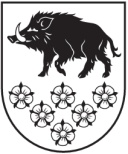 LATVIJAS REPUBLIKAKANDAVAS NOVADA DOMEDārza iela 6, Kandava, Kandavas novads, LV - 3120 Reģ. Nr.90000050886,Tālrunis 631 82028, fakss 631 82027, e-pasts: dome@kandava.lvKandavāAPSTIPRINĀTSKandavas novada domes sēdē2019. gada 27.jūnijā( protokols Nr. 7, 2.§)PRECIZĒTS Kandavas novada domes sēdē2019.gada  25.jūlijā (protokols Nr.8    2.§)ar grozījumiem domes sēdē2019.gada 31.oktobrī( protokols Nr.12  5.§)ar grozījumiem domes sēdē2020.gada 27.februārī( protokols Nr. 3  2.§) Kandavas novada domes saistošie noteikumi Nr.9„Kandavas novada pašvaldības sniegto sociālo pakalpojumu saņemšanas un samaksas kārtība”Izdoti saskaņā ar Sociālo pakalpojumu un sociālās palīdzības likuma 3. panta  trešo daļu Vispārīgie jautājumiSaistošie noteikumi (turpmāk – noteikumi) nosaka Kandavas novada pašvaldības (turpmāk- pašvaldības) sociālo pakalpojumu (turpmāk – pakalpojumi) veidus, to saņemšanas un samaksas kārtību, kā arī lēmumu par pakalpojumu piešķiršanu vai atteikumu apstrīdēšanas un pārsūdzēšanas kārtību.Pakalpojumu sniegšanas mērķis ir uzlabot personas, ģimenes, personu grupas un sabiedrības dzīves kvalitāti un atjaunot vai uzlabot personu spējas sociāli funkcionēt un iekļauties sabiedrībā.Pakalpojumu sniedz Kandavas novada Sociālais dienests (turpmāk - Sociālais dienests).( redakcija apst.domes sēdē 2019.gada 31.oktobrī, protokols Nr. 12   5.§)Tiesības saņemt pakalpojumu ir personai, kura deklarējusi savu dzīvesvietu pašvaldības administratīvajā teritorijā. Ja nepieciešams, personu, kura ir bez mājokļa, pašvaldība nodrošina ar naktspatversmi, patversmi vai krīzes centru, sniedz informāciju un konsultācijas jebkurai personai, kura pēc tās vēršas Sociālajā dienestā, ka arī sniedz vienreizēju materiālu palīdzību saskaņā ar Sociālo pakalpojumu un sociālās palīdzības likuma 9. panta trešo daļu.Gadījumos, kad no personas neatkarīgu apstākļu dēļ, ģimenei (personai) nav iespēju deklarēt savu dzīves vietu, un pakalpojums ir nepieciešams, lai novērstu krīzes situāciju vai sociālās intervences mērķu sniegšanai gadījuma vadības ietvaros, pakalpojums tiek sniegts ģimenei (personai), kura faktiski dzīvo pašvaldības administratīvajā teritorijā.Par apgādniekiem noteikumu izpratnē uzskatāmas personas, kurām saskaņā ar likumu vai tiesas nolēmumu ir pienākums rūpēties par savu laulāto, bērniem vai vecākiem.Noteikumos lietotie termini atbilst Sociālo pakalpojumu un sociālās palīdzības likumā noteiktajiem terminiem. Pakalpojumu veidi un to saņemšanas kārtībaSociālais dienests sniedz šādus pakalpojumus: aprūpe mājās pakalpojums;  ilgstoša sociālā aprūpe un sociālā rehabilitācija institūcijā pilngadīgām personām.  Rehabilitācijas pakalpojumus personas dzīvesvietā:psihologa pakalpojums; atbalsta grupas pakalpojums; sociālā darba pakalpojums;ģimeņu asistenta pakalpojumi; fizioterapeita pakalpojums; ergoterapeita pakalpojums;montesori pedagoga pakalpojums; klīniskā logopēda pakalpojums; diabēta aprūpes pakalpojums.  Citi pakalpojumi:transporta pakalpojums; dušas pakalpojums;veļas mazgāšanas pakalpojums.Lai saņemtu pakalpojumu, persona vai viņa likumiskais pārstāvis vēršas Sociālajā dienestā ar iesniegumu, uzrādot personas apliecinošu dokumentu, pievienojot dokumentus saskaņā ar normatīvajos aktos noteikto sociālo pakalpojumu un sociālās palīdzības saņemšanas kārtību.Ja normatīvie akti neparedz citu lēmuma pieņemšanas termiņu, Sociālais dienests 10 darba dienu laikā no personas iesnieguma, kā arī, ja nepieciešams, pēc apsekošanas dzīvesvietā, novērtē personas vajadzības pēc pieprasītā pakalpojuma un pieņem lēmumu.Sociālais dienests normatīvajos aktos noteiktajos gadījumos var pārtraukt, atteikt vai samazināt pakalpojuma sniegšanu, ja konstatē vismaz vienu no šādiem apstākļiem:klients rakstiski lūdz pārtraukt sociālā pakalpojuma sniegšanu;klients apdraud citu personu veselību, dzīvību;klients ir medicīniskās kontrindikācijas pakalpojuma saņemšanai;klients sistemātiski pārkāpj noslēgtā līguma noteikumus;klientam nepieciešams atrasties specializētā ārstniecības iestādē;sasniegts sociālās rehabilitācijas mērķis vai/ un persona ir atguvusi sociālās funkcionēšanas vai pašaprūpes spējas un pakalpojumi vairs nav nepieciešami;klients mainījis deklarēto dzīvesvietu, pārceļoties uz citas pašvaldības administratīvo teritoriju.Aprūpe mājās pakalpojumsAprūpes mājās pakalpojums ir pastāvīgs vai pagaidu pakalpojums: pastāvīgu aprūpes mājās pakalpojumu piešķir personām, kuras vecuma vai funkcionālu traucējumu dēļ nespēj veikt ikdienas sadzīves darbus un savu personisko aprūpi pašu spēkiem; pagaidu aprūpes mājās pakalpojumu piešķir personām, kuras slimības vai atveseļošanas periodā nevar veikt ikdienas darbus un personisko aprūpi; pagaidu aprūpes mājās pakalpojumu piešķir kā pagaidu palīdzību ģimenēm, kuras pastāvīgi aprūpē bērnu vai pieaugušu personu ar garīgās attīstības vai fiziska rakstura traucējumiem.Aprūpes mājās pakalpojums ir maksas pakalpojums, kurš tiek finansēts no Kandavas novada domes budžeta līdzekļiem un klienta līdzmaksājumiem. No klienta līdzmaksājuma par aprūpes mājās pakalpojuma saņemšanu ir atbrīvoti:trūcīgas un maznodrošinātas personas;personas, kurām ir noslēgts uzturlīgums ar Kandavas novada pašvaldību, vai kuras ir atsavinājušas savu privātīpašumu par labu Kandavas novada pašvaldībai.Aprūpes mājās pakalpojumu ir tiesīgs saņemt:personas kuras vecuma, garīga vai fiziska rakstura traucējumu dēļ nevar veikt ikdienas mājas darbus un savu personisko aprūpi, tām nav likumīgu apgādnieku, dzīvo vienas vai ar šo personu kopā dzīvojošie ģimenes locekļi, vai kopā dzīvojošās personas vecuma, veselības stāvokļa vai nodarbinātības dēļ nevar nodrošināt minētajām personām nepieciešamo aprūpes mājās pakalpojumu;personas kurām slimības laikā vai atveseļošanās periodā ir grūtības veikt ikdienas mājas darbus un savu personisko aprūpi, tām nav likumīgu apgādnieku, dzīvo vienas vai ar šo personu kopā dzīvojošie ģimenes locekļi, vai kopā dzīvojošās personas vecuma, veselības stāvokļa vai nodarbinātības dēļ nevar nodrošināt minētajām personām nepieciešamo aprūpes mājās pakalpojumu.Ja personai nepieciešama aprūpes mājās pakalpojums, sociālais darbinieks izvērtē, kādas iespējas nodrošināt aprūpi ir kopā dzīvojošiem ģimenes locekļiem vai personām, kurām ar aprūpējamo ir kopējs mājoklis un izdevumi par uzturu. Aprūpes mājās pakalpojums netiek sniegts: personām, kuras slimo ar bīstamām infekcijas slimībām;personām, kurām nepieciešama diennakts aprūpe;personām, kurām ir psihiskas kontrindikācijas (psihiatra atzinums).personām, kuras ir atkarīgas no alkohola un/vai narkotiskajām vielām (speciālista atzinums).Sociālā dienesta pozitīva lēmuma gadījumā, Sociālā dienesta direktors slēdz trīspusēju līgumu par aprūpi mājās pakalpojumu ar klientu, Aprūpētāju (skatīt 1.pielikumu). Aprūpētājs pakalpojumu sniedz atbilstoši Sociālā dienesta sastādītajam aprūpes plānam un noteiktajam aprūpes grafikam, kas saskaņots ar klientu.Sociālais dienests, periodiski vai rodoties apstākļiem, pārskata sniegto aprūpes pakalpojumu nepieciešamību un saturu – pastāvīgās aprūpes gadījumā ne retāk kā vienu reizi gadā, pagaidu aprūpes gadījumā reizi trijos mēnešos. Nepieciešamības gadījumā (mainoties veselības stāvoklim) pārskata aprūpējamā klienta aprūpes apjomu un saturu. Pēc noteiktā aprūpes laika perioda beigām, klients, pēc nepieciešamības, atkārtoti pieprasa pakalpojumus noteikumos noteiktajā kārtībā.Aprūpe mājās pakalpojumu pārtrauc sniegt, ja: klients atgūst pašaprūpes spējas vai rodas apstākļi, kad aprūpes mājās pakalpojums nevar tikt nodrošināts vai klients neatbilst pakalpojumu piešķiršanas nosacījumiem;klients izbraucis uz patstāvīgu dzīvi citas pašvaldības teritorijā vai uz ārzemēm;klients ir miris; klients rakstiski atteicies no aprūpes mājās pakalpojuma; klients ievietots ilgstošas sociālās aprūpes institūcijā;  Sociālais dienests viena mēneša laikā nevar ar klientu vienoties par pakalpojuma apmēru, kvalitāti un samaksu;  klients trīs mēnešus pēc kārtas (vai periodiski) nav veicis samaksu par sniegtajiem pakalpojumiem.Aprūpes mājās pakalpojums ir sadalīts četros līmeņos, kuri atbilst minimālai un paplašinātai aprūpei, tā tiek noteikta katrai personai individuāli, noslēdzot savstarpēju līgumu par aprūpes mājās pakalpojuma nosacījumiem.Aprūpes mājās pakalpojumu līmeņi: Pirmā līmeņa aprūpe tiek nodrošināta darba dienās divas reizes nedēļā, ne vairāk kā četras stundas nedēļā, un ietver sekojošus pakalpojumus: ģimenes ārsta un cita medicīniskās palīdzības izsaukšana; medikamentu iegāde un palīdzība klientam to lietošanā;pārtikas produktu un rūpniecības, saimniecības preču iegāde (par personas līdzekļiem) un piegāde;dzīvokļa īres un komunālo, kā arī citu maksājumu kārtošana;palīdzība dokumentu kārtošanā;telpu uzkopšana vienu reizi nedēļā;logu mazgāšana divas reizes gadā, aizkaru nomaiņa, mazgāšana;veļas nomaiņa un nodošana veļas mazgātavā;pavadoņa pakalpojumi līdz vienai stundai nedēļā;apģērbu labošana – pogu piešūšana un citi sīki labojumi;atkritumu iznešana;ūdens ienešana un izlietotā ūdens iznešana;kurināmā piegāde telpās.Otrā līmeņa aprūpe tiek nodrošināta darba dienās divas līdz trīs reizes nedēļā ne vairāk kā sešas stundas nedēļā,  un ietver pirmā līmeņa aprūpi un pēc vajadzības šādus pakalpojumus:personiskā aprūpe, matu griešana;mazgāšanās vannā, dušā;nagu griešana, skūšanās;palīdzība ēdiena gatavošanā, galda klāšanā;apmeklējumi slimnīcā – pēc vajadzības.Trešā līmeņa aprūpe tiek nodrošināta darba dienās trīs reizes nedēļā ne vairāk kā astoņas stundas nedēļā, un ietver  pirmā un otrā līmeņa aprūpi un pēc vajadzības šādus pakalpojumus:ēdienreižu nodrošināšana;palīdzība ēdiena gatavošanā;trauku mazgāšana;krāsns kurināšana.Ceturtā līmeņa aprūpe tiek nodrošināta darba dienās piecas reizes nedēļā, ne vairāk kā divpadsmit stundas nedēļā,  un ietver pirmā, otrā un trešā līmeņa aprūpi un pēc vajadzības šādus pakalpojumus:ēdiena pagatavošana un klienta barošana;izkļūšana un iekļūšana gultā;apģērbšana un noģērbšana;tualetes apmeklēšana;podkrēsla izmantošana;autiņbiksīšu nomaiņa;klienta higiēnas nodrošināšana (kāju un roku nagu apkopšana, matu mazgāšana, skūšanās);izgulējumu profilakse;stomas somas nomaiņa;urīnpūšļa skalošana, urīnsomas nomaiņa.Ilgstoša sociālā aprūpe un sociālā rehabilitācija institūcijā pilngadīgām personāmIlgstoša sociālā aprūpe un sociālā rehabilitācija institūcijā pilngadīgām personām pakalpojums tiek sniegts, lai nodrošinātu pastāvīgu sociālo aprūpi un rehabilitāciju gadījumos, kad sociālās aprūpes un rehabilitācijas pakalpojumi dzīvesvietā nav pietiekami vai neatbilst personas vajadzībām.Ilgstoša sociālā aprūpe un sociālā rehabilitācija institūcijā pilngadīgām personām pakalpojums ietver personas pastāvīgu pamatvajadzību nodrošināšanu, sociālo aprūpi un sociālo rehabilitāciju atbilstoši personas funkcionālo traucējumu raksturam. Ilgstoša sociālā aprūpe un sociālā rehabilitācija institūcijā pilngadīgām personām pakalpojumu piešķir pensijas vecuma personām vai personām ar funkcionāliem traucējumiem, nosakot personas vajadzībām atbilstošāko pakalpojuma sniedzēju.Tiesības saņemt pašvaldības finansētu ilgstoša sociālā aprūpe un sociālā rehabilitācija institūcijā pilngadīgām personām pakalpojumu ir:personai kurai nav likumīgo apgādnieku vai apgādnieks ir persona ar invaliditāti, pensijas vecuma persona, trūcīga vai maznodrošināta persona;personai, kuru likumīgie apgādnieki, pamatojoties uz sociālā darbinieka izvērtējumu, nav spējīgi nodrošināt samaksu par pakalpojumu vai pašu spēkiem veikt personas pamatvajadzību un aprūpes nodrošināšanu;personai, kurai nav noslēgts uztura līgumus, kas paredz uztura devēja pienākumu nodrošināt personai nepieciešamo aprūpi un sociālo rehabilitāciju, pamatvajadzību nodrošināšanu, pienākumu aprūpēt personu, apmaksāt izdevumus, kas saistīti ar pakalpojumu sniegšanu klientam;personas kuras, ņemot vērā normatīvo aktu nosacījumus, nav spējīgas pilnā apmērā nodrošināt samaksu par pakalpojumu.Rehabilitācijas pakalpojumi personas dzīvesvietāPsihologa pakalpojums:tiek sniegts, lai nodrošinātu psihologa konsultācijas atbilstoši personas (ģimenes) vajadzībām un saņemtu sociālo rehabilitāciju, kas virzīta uz personas (ģimenes) sociālo funkcionēšanu,  sociālā un psiholoģiskā statusa atjaunošanu sabiedrībā;26.1.1 tiek sniegts, lai nodrošinātu personas psiholoģisko izpēti invaliditātes statusa iegūšanai trūcīgām un maznodrošinātām pilngadīgām personām, bērniem, speciālās apmācības programmas noteikšanai bērniem, vardarbības pieredzes noteikšanai, personības raksturojuma sagatavošanai un ģimenes funkcionalitātes noteikšanai;( redakcija apst. domes sēdē 2020.gada 27.februārī, protokols Nr. 3  2.§)ietver viena speciālista pakalpojumus līdz desmit konsultācijām gadā; tiek piešķirts personām, pamatojoties uz sociālā darbinieka sniegto atzinumu par psihologa pakalpojuma nepieciešamību un ir bez maksas;var tikt piešķirts atkārtoti, pamatojoties uz personas iesniegumu un sociālā darbinieka atzinumu.Atbalsta grupas pakalpojums:tiek sniegts, lai nodrošinātu personām iespēju mazināt sociālo izolētību, grupā risināt esošās problēmas, vairot izpratni par sevi, celt pašapziņu, gūt motivāciju un saņemt atbalstu problēmu risināšanai, lai uzlabotu savu dzīves kvalitāti (funkcionēšanu un sociālo situāciju);tiek sniegts ikvienai motivētai personai, kura izteikusi vēlēšanos tajā darboties;atbalsta grupas dalībniekiem ir bezmaksas.Sociālā darba pakalpojums:tiek sniegts, lai nodrošinātu profesionālu darbību ar mērķi palīdzēt personām, ģimenēm, personu grupām un sabiedrībai kopumā, lai veicinātu vai atjaunotu spēju sociāli funkcionēt, radītu šai funkcionēšanai labvēlīgus apstākļus, kā arī veicinātu sociālās atstumtības un riska faktoru mazināšanu, attīstot pašas personas resursus un iesaistot atbalsta sistēmās, kā arī iesaistot personu sociālās rehabilitācijas plāna programmās;ietver profesionāla sociālā darbinieka konsultācijas, klientu vajadzību novērtēšanu, individuālā sociālā rehabilitācijas plāna izstrādi, starpprofesionālo atbalstu gadījuma risināšanas vai pakalpojumu saņemšanas procesā;ir bezmaksas.Ģimeņu atbalsta personas pakalpojums: tiek sniegts, lai nodrošinātu ģimenēm ar bērniem atbalstu un apmācību sociālo prasmju apgūšanā, bērnu aprūpē un audzināšanā, mājsaimniecības vadīšanā saskaņā ar individuāli izstrādātu sociālās rehabilitācijas plānu;ģimenes atbalsta personas pakalpojumu ir tiesības saņemt līdz 10 stundām nedēļā ģimenei, kurai nav pietiekamu prasmju un iemaņu bērnu audzināšanā un aprūpē, bet ne vairāk kā 40 stundas mēnesī;ģimenes atbalsta personas pakalpojumu piešķir, ja Sociālā dienesta sociālais darbinieks ir sniedzis atzinumu par ģimenes atbalsta personas pakalpojuma nepieciešamību, uz laiku līdz 12 mēnešiem. Ģimenei, kura aktīvi iesaistās savu problēmu risināšanā, pildot līdzdarbības pienākumus, ģimenes atbalsta personas pakalpojuma saņemšanas termiņu var pagarināt;pēc lēmuma par ģimenes atbalsta personas pakalpojuma piešķiršanu pieņemšanas, Sociālais dienests slēdz trīspusēju līgumu ar ģimenes atbalsta personas pakalpojuma sniedzēju un ģimeni (skatīt 2.pielikums);ģimenēm ir bezmaksas.pārtrauc sniegt, ja:ģimenei	pakalpojuma	sniegšanu	nav	nepieciešams	turpināt, ko apliecina Sociālā dienesta sociālā darbinieka atzinums;ģimene rakstiski lūdz pārtraukt pakalpojuma sniegšanu;ģimene mainījusi dzīvesvietu uz citu pašvaldību;ģimene nepilda vai pārkāpj līguma nosacījumus;vecākiem pārtrauktas bērna aizgādības tiesības.Fizioterapeita pakalpojums:tiek sniegts, lai atjaunotu, saglabātu un uzlabotu cilvēka kustības un stāju, palielinātu fizisko izturību, mazinātu sāpes un atvieglotu hronisku slimību gaitu;tiek sniegts līdz 10 konsultācijām gadā. Pamatojoties uz personas iesniegumu un funkcionālā speciālista atzinumu, fizioterapeita pakalpojumu var piešķirt atkārtoti;ir maksas pakalpojums, kurš tiek finansēts no Kandavas novada domes budžeta līdzekļiem un klienta līdzmaksājumiem. Ergoterapeita pakalpojums: tiek sniegts, lai nodrošinātu personas iesaistīšanos sev nozīmīgās ikdienas nodarbēs, tādējādi veicinot neatkarību, veselību un dzīves kvalitāti;tiek sniegts līdz 10 konsultācijām gadā. Pamatojoties uz personas iesniegumu un funkcionālā speciālista atzinumu, ergoterapeita pakalpojumu var piešķirt atkārtoti;ir maksas pakalpojums, kurš tiek finansēts no Kandavas novada domes budžeta līdzekļiem un klienta līdzmaksājumiem. No klienta līdzfinansējuma par fizioterapeita un ergoterapeita sniegtajiem pakalpojumiem ir atbrīvoti: trūcīgas un maznodrošinātas personas;personas ar invaliditāti; Kandavas novadā deklarēti bērni; guļošas personas (Bartela indekss no 0-7 punkti);personas pēc traumām, operācijām, insulta, infarkta līdz 6 mēnešiem, no saslimšanas brīža.Montesori pedagoga pakalpojums:tiek sniegts, lai nodrošinātu bērniem ar funkcionāliem traucējumiem viņu spēju un prasmju attīstīšanu;tiek sniegts līdz 10 konsultācijām gadā. Pamatojoties uz personas iesniegumu un funkcionālā speciālista atzinumu, montesori pedagoga pakalpojumu var piešķirt atkārtoti;tiek nodrošināts bezmaksas Kandavas novadā deklarētajiem bērniem.Klīniskā logopēda pakalpojums: tiek sniegts, lai nodrošinātu bērnu un pieaugušo komunikācijas, valodas un runas izvērtēšanu un korekciju;ir maksas pakalpojums, kurš tiek finansēts no Kandavas novada domes budžeta līdzekļiem un klienta līdzmaksājumiem;tiek nodrošināts bezmaksas: trūcīgām un maznodrošinātām personām; Kandavas novadā deklarētiem bērniem; personām pēc traumām, operācijām, insulta, infarkta.Diabēta aprūpes pakalpojums tiek sniegts, lai saglabātu, uzturētu un atjaunotu personas veselību un veicinātu personas pašaprūpes un neatkarības līmeņa paaugstināšanos, tādejādi paaugstinot dzīves kvalitāti;ir maksas pakalpojums, kurš tiek finansēts no Kandavas novada domes budžeta līdzekļiem un klienta līdzmaksājumiem; tiek nodrošināts bezmaksas:trūcīgām un maznodrošinātām personām; Kandavas novadā deklarētiem bērniem; diabēta slimniekiem;personām ar invaliditāti. Citi pakalpojumiTransporta pakalpojums:tiek sniegts, lai nodrošinātu iedzīvotājiem iespēju nokļūt līdz ārstniecības, izglītības*, valsts un pašvaldības iestādēm un nevalstiskajām organizācijām dažādu pakalpojumu saņemšanai;ir maksas pakalpojums, kurš tiek finansēts no Kandavas novada domes budžeta līdzekļiem un klienta līdzmaksājumiem; tiek nodrošināts bezmaksas:trūcīgām un maznodrošinātām personām; Kandavas novadā deklarētiem bērniem (izvērtējot pakalpojuma nepieciešamību); guļošām personām (Bartela indekss no 0-7 punkti); personām ar invaliditāti. Dušas pakalpojums: tiek  sniegts,  lai  nodrošinātu  personu  vajadzību  pēc  personīgās higiēnas, veicinot personas (ģimenes) socializēšanos un integrāciju sabiedrībā, kā arī, lai mazinātu slimību izplatīšanās risku;tiek piešķirts personām, pamatojoties uz sociālā darbinieka sniegto atzinumu personām (ģimenēm), kurām sociālo apstākļu dēļ nav iespējams nodrošināt savu un savu ģimenes locekļu personisko higiēnu; ir bezmaksas.Veļas mazgāšanas pakalpojums: tiek  sniegts,  lai  nodrošinātu  personu  vajadzību  pēc  personīgās higiēnas, veicinot personas (ģimenes) socializēšanos un integrāciju sabiedrībā, kā arī mazinātu slimību izplatīšanās risku;tiek piešķirts personām, pamatojoties uz sociālā darbinieka sniegto atzinumu personām (ģimenēm), kurām sociālo apstākļu dēļ nav iespējams nodrošināt savu un savu ģimenes locekļu personisko higiēnu; ir bezmaksas.Lēmuma apstrīdēšanas un pārsūdzēšanas kārtībaSociālā dienesta lēmumu persona Administratīvā procesa likumā noteiktajā kārtībā var apstrīdēt Kandavas novada domē.Kandavas novada domes pieņemto lēmumu var pārsūdzēt Administratīvajā rajona tiesā likumā noteiktajā kārtībā.* personām ar invaliditāti un bērniem ar invaliditātiKandavas novada domes priekšsēdētāja   (personiskais paraksts) Inga Priede1.pielikumspie Kandavas novada domes saistošajiem noteikumiem Nr. 9 ”Kandavas novada pašvaldības sniegto sociālo pakalpojumu saņemšanas un samaksas kārtība”Līgumspar aprūpi mājās pakalpojumu Kandavas novadā, 20__ . gada __ . _____________Kandavas novada sociālais dienests, reģ.Nr.90000050886, juridiskā adrese Dārza iela 6, Kandava, Kandavas novads, faktiskā adrese: Jelgavas iela 4a, Kandavā, Kandavas novadā, LV-3120,  tās direktora ___________ personā, kurš rīkojas uz Kandavas novada sociālā dienesta  nolikuma (apstiprināts Kandavas novada domes sēdē  2019.gada 26.septembrī, protokols Nr. 11, 15.§) pamata, (turpmāk  - Pakalpojuma sniedzējs), no vienas puses, unKlientsVārds, uzvārds: ___________________________________________________________                Personas kods: ___________________________________________________________               Dzīvo (adrese): ____________________________________________________________ (turpmāk  - Klients), no otrās puses , unAprūpētājsVārds, uzvārds: ___________________________________________________________ Personas kods: ____________________________________________________________ Dzīvo (adrese): ___________________________________________________________(turpmāk – Aprūpētājs), no trešās puses, visas līgumslēdzēja puses kopā un katra atsevišķi sauktas arī Puses un Puse, izsakot savu brīvi radušos gribu, bez maldības, viltus un spaidiem, pamatojoties uz Sociālo pakalpojumu un sociālās palīdzības likuma, Kandavas novada domes 2019.gada __.______ saistošajiem noteikumiem Nr. „Kandavas novada pašvaldības sniegto sociālo pakalpojumu saņemšanas un samaksas kārtība” (turpmāk- saistošie noteikumi), Pakalpojuma sniedzēja 20__.gada ___.____________ lēmumu Nr. _____, noslēdz šādu trīspusēju līgumu par aprūpi mājās pakalpojumu (turpmāk – Līgums):Līguma  priekšmetsPakalpojumu sniedzējs, sadarbojoties ar Aprūpētāju nodrošina Klienta aprūpi mājās atbilstoši __________ līmeņa prasībām (turpmāk- Pakalpojums).Jautājumos, kas nav atrunāti Līgumā, Pusēm ir saistoši Latvijas Republikā spēkā esošo normatīvo aktu nosacījumi.Pušu saistībasPakalpojuma sniedzējs un Aprūpētājs apņemas: nodrošināt Klientu ar Pakalpojumu atbilstoši saistošajos noteikumos noteiktajam apjomam un Pakalpojuma sniedzēja pieņemtajam lēmumam; nodrošināt pieklājīgu un korektu attieksmi pret Klientu; neizpaust nekādu ar Klientu saistītu informāciju, respektēt Klienta intereses.Pakalpojumu sniedzējs pārbauda un kontrolē Aprūpētāja sniegto pakalpojumu apjomu un kvalitāti.Pastāvīgā Aprūpētāja slimības vai atvaļinājuma laikā Pakalpojumu sniedzējs uz laiku nodrošina Klientu ar citu aprūpētāju, to iepriekš saskaņojot ar Klientu. Klients apņemas: par sniegto pakalpojumu samaksāt, saskaņā ar Pakalpojuma sniedzēja sagatavotu rēķinu, kas sagatavots saskaņā ar Kandavas novada domes saistošajiem noteikumiem Nr.9 „Par Kandavas novada domes pašvaldības aģentūras „Kandavas novada Sociālais dienests”  sniegtajiem maksas pakalpojumiem un to cenrādi” un Aprūpētāja darba uzskaites karti (pielikums); par saņemto pakalpojumu veic līdzmaksājumu Pakalpojuma sniedzēja kasē līdz katra mēneša 15.datumam;nodrošināt Aprūpētāja dara apstākļus savu darba pienākumu veikšanai:  garantēt Aprūpētāja iekļūšanu dzīvojamās telpās; saskaņo apmeklēšanas un pakalpojumu sniegšanas laiku;ļaunprātīgi (apzināti) nekavē sanitāri higiēnisko normu ievērošanu;nekavēt Aprūpētāju tā pienākumu pildīšanas laikā;  nodrošināt Aprūpētāju ar nepieciešamo ūdens daudzumu, saimniecības precēm, uzkopšanas inventāru; nodrošināt pieklājīgu attieksmi pret Aprūpētāju; Pakalpojuma saņemšanas laikā neatrasties apreibinošu vielu ietekmē;nodrošināt, ka Pakalpojuma saņemšanas laikā dzīvoklī, telpā neatrodas iereibušas personas vai personas, kuras traucē Aprūpētāja darba pienākumu veikšanu.Klients ir tiesīgs atteikties no nozīmētā Aprūpētāja un lūgt citu, rakstiski pamatojot sava atteikuma iemeslu, bet ne biežāk kā divas reizes gadā.Klientam nav tiesību pieprasīt sniegt pakalpojumus, kas nav paredzēti Līgumā.2.7. Par savlaicīgi neveiktajiem maksājumiem Klients maksā soda naudu 0,05% par katru nokavēto dienu.2.8. Pēc Pakalpojuma apmaksas Klienta rīcībā esošie līdzekļi nedrīkst būt mazāki par Kandavas  novada pašvaldības normatīvajos aktos noteikto ienākumu un materiālā stāvokļa līmeni, kuru nepārsniedzot persona tiek atzīta par maznodrošinātu. 2.9. Aprūpētāja saistības atbilstoši aprūpes līmeņiem noteiktas saistošajos noteikumos, ko Aprūpētājs apņemas ievērot un pildīt pēc labākās sirdsapziņas. 2.10. Aprūpētājs ievēro Pakalpojuma sniedzēja darba kārtības noteikumus, uzņemas pilnu materiālo atbildību par viņam nodotajām vērtībām, atbild par Klienta privātās dzīves konfidencialitāti.2.11.Aprūpētājs ievēro ugunsdrošības noteikumus un darba higiēnas prasības.2.12.Klienta nāves gadījumā Aprūpētājs nekavējoties informē tuviniekus un Pakalpojuma sniedzēju.Līguma darbības termiņšLīgums stājas spēkā ar Pušu parakstīšanas  dienu un ir spēkā līdz ______________. Nepieciešamība pēc Pakalpojuma tiek pārskatīta katru gadu un, pusēm vienojoties, tiek pieņemts lēmums par Pakalpojuma pagarināšanu. Līgums tiek vienpersoniski izbeigts:Klients atgūst pašaprūpes spējas vai rodas apstākļi, kad Pakalpojums netiek nodrošināts un Klients neatbilst Pakalpojuma piešķiršanas nosacījumiem; Klients slimo ar tuberkulozi atklātā formā un bīstamām infekcijām vai seksuāli transmisīvām slimībām, kā arī Klientam ir garīga un psihiska rakstura traucējumi, kas apdraud Aprūpētāja drošību; izbeidzas objektīvie apstākļi un apgādnieki paši nodrošina Klienta aprūpi un uzraudzību; funkcionālo traucējumu pakāpe palielinās un Klientam nepieciešama pastāvīga diennakts aprūpe; Klientu ievieto ilgstošas sociālās aprūpes institūcijā; iestājas Klienta nāve; Klients necienīgi, agresīvi izturas pret Aprūpētāju; ja Klients vairāk kā trīs mēnešus pēc kārtas (vai periodiski) nav veicis samaksu par sniegto Pakalpojumu.Gadījumā, ja Puses nepilda vai pārkāpj Līgumā pielīgtās saistības, jebkurai no Pusēm ir tiesības vienpusējā kārtā izbeigt Līgumu, piecas darba dienas iepriekš rakstiski brīdinot pārējās Puses. Citi noteikumiStrīdus un nesaskaņas, kas var rasties Līguma izpildes rezultātā vai sakarā ar Līgumu, Puses risina savstarpēju sarunu ceļā. Ja Puses nevar panākt vienošanos sarunu ceļā, tad strīdi risināmi Latvijas Republikas tiesā Latvijas Republikas normatīvajos aktos noteiktajā kārtībā.Līgumu var izbeigt pirms termiņa, Pusēm par to savstarpēji rakstiski vienojoties.Līgumā iekļautie Personas dati, tiek izmantoti un apstrādāti atbilstoši Eiropa Parlamenta un Padomes Regulai (ES) 2016/679 (2016. gada 27. aprīlis). Jebkurai fiziskai personai ir tiesības jebkurā laikā prasīt savu datu atjaunošanu, informāciju par personas datu lietošanu, kā arī prasīt savu datu dzēšanu.Līgums sastādīts latviešu valodā uz __ (__________) lapām trijos eksemplāros ar vienādu juridisku spēku, pa vienam eksemplāram katrai pusei.Pakalpojumu sniedzējs: Aprūpētājs:Klients:Pielikums  APRŪPĒTĀJA DARBA UZSKAITES KARTE20 	. gada 	mēnesīKlients:_______________________Aprūpētājs :______________________Kopā mēnesī veiktā aprūpe 	stundasKlienta paraksts  	Aprūpētāja paraksts 	‘’Aprūpētāja darba uzskaites karti’’ pieņēma: 	datums	 	paraksts, amats2. pielikumspie Kandavas novada domes saistošajiem noteikumiem Nr.9 „Kandavas novada pašvaldības sniegto sociālo pakalpojumu saņemšanas un samaksas kārtība”Līgumspar ģimenes atbalsta personas pakalpojumuKandavas novadā, 20__ . gada __ . _____________Kandavas novada sociālais dienests, reģ.Nr.90000050886, juridiskā adrese Dārza iela 6, Kandava, Kandavas novads, faktiskā adrese: Jelgavas iela 4a, Kandavā, Kandavas novadā, LV-3120,  tās direktora ___________ personā, kurš rīkojas uz Kandavas novada sociālā dienesta nolikuma (apstiprināts Kandavas novada domes sēdē  2019.gada 26.septembrī protokols Nr. 11, 15.§) pamata, (turpmāk  - Pakalpojuma sniedzējs), no vienas puses, unKlientsVārds, uzvārds: ___________________________________________________________                Personas kods: ___________________________________________________________               Dzīvo (adrese): ____________________________________________________________ (turpmāk  - Klients), no otrās puses , unĢimenes atbalsta personaVārds, uzvārds: ___________________________________________________________ Personas kods: ____________________________________________________________ Dzīvo (adrese): ___________________________________________________________(turpmāk – Ģimenes atbalsta persona), no trešās puses, visas līgumslēdzēja puses kopā un katra atsevišķi sauktas arī Puses un Puse, izsakot savu brīvi radušos gribu, bez maldības, viltus un spaidiem, pamatojoties uz Sociālo pakalpojumu un sociālās palīdzības likuma, Kandavas novada domes 2019.gada __.______ saistošajiem noteikumiem Nr. „Kandavas novada pašvaldības sniegto sociālo pakalpojumu saņemšanas un samaksas kārtība” (turpmāk- saistošie noteikumi), Pakalpojuma sniedzēja 20__.gada ___.____________ lēmumu Nr. _____, noslēdz šādu trīspusēju līgumu par ģimenes atbalsta personas pakalpojumu (turpmāk – Līgums):Līguma  priekšmetsPakalpojumu sniedzējs, sadarbojoties ar Ģimenes atbalsta personu nodrošina Klientam ģimenes atbalsta personas pakalpojumu (turpmāk  – Pakalpojums), saskaņā ar Pakalpojuma sniedzēja pieņemto lēmumu. Pakalpojums tiek nodrošināts sekojošām personām:____________________________________________________________________________________________________________________________________________________________________________________________________________Jautājumos, kas nav atrunāti Līgumā, Pusēm ir saistoši Latvijas Republikā spēkā esošo normatīvo aktu nosacījumi.Pušu saistībasPakalpojuma sniedzējs un Ģimenes atbalsta persona apņemas: nodrošināt Klientu ar Pakalpojumu atbilstoši Pakalpojuma sniedzēja pieņemtajā lēmumā noteiktajam apjomam;nodrošināt pieklājīgu un korektu attieksmi pret Klientu; neizpaust nekādu ar Klientu saistītu informāciju, respektēt Klienta intereses.Pakalpojumu sniedzējs pārbauda un kontrolē Ģimenes atbalsta personas sniegto pakalpojumu apjomu un kvalitāti.Pastāvīgā Ģimenes atbalsta personas slimības vai atvaļinājuma laikā Pakalpojumu sniedzējs uz laiku nodrošina Klientu ar citu ģimenes atbalsta personu, to iepriekš saskaņojot ar Klientu.Klients apņemas:līdzdarboties individuālā sociālās rehabilitācijas plāna ietvaros;nodrošināt Ģimenes atbalsta personai drošus darba apstākļus un garantēt iekļūšanu Klienta dzīvesvietā;nekavēt Ģimenes atbalsta personu Pakalpojuma sniegšanas laikā;ievērot sanitāri higiēniskās normas;nodrošināt Ģimenes atbalsta personu ar sanitāri higiēniskiem līdzekļiem, kuri nepieciešami Pakalpojuma sniegšanai;nodrošināt pieklājīgu attieksmi pret Ģimenes atbalsta personu;nodrošināt, ka Pakalpojuma sniegšanas laikā dzīvoklī neatrodas iereibušas personas vai personas, kas traucē Ģimenes atbalsta personas darba pienākumu veikšanu;apņemas piedalīties ikdienas sadzīves darbu veikšanā;sniegt apstiprinājumu par saņemtajiem Pakalpojumiem ar savu parakstu Ģimenes atbalsta personas sniegtā Pakalpojuma darba uzskaites lapā;nodrošināt, ka tādu pat pienākumu izpildi, apstākļus un attieksmi pret Ģimenes atbalsta personu veic arī Klienta ģimenes locekļi.Līguma darbības termiņšLīgums stājas spēkā ar Pušu parakstīšanas  dienu un ir spēkā līdz ______________. Nepieciešamība pēc Pakalpojuma tiek pārskatīta katru gadu un, pusēm vienojoties, tiek pieņemts lēmums par Pakalpojuma pagarināšanu. Līgums tiek izbeigts, ja:Klientam Pakalpojuma sniegšanu nav nepieciešams turpināt, ko apliecina Sociālā dienesta sociālā darbinieka atzinums;Klients rakstiski lūdz pārtraukt Pakalpojuma sniegšanu;Klients mainījis dzīvesvietu uz citu pašvaldību;Klients nepilda vai pārkāpj līguma nosacījumus;Klientam pārtrauktas bērna aizgādības tiesības.Citi noteikumiStrīdus un nesaskaņas, kas var rasties Līguma izpildes rezultātā vai sakarā ar Līgumu, Puses risina savstarpēju sarunu ceļā. Ja Puses nevar panākt vienošanos sarunu ceļā, tad strīdi risināmi Latvijas Republikas tiesā Latvijas Republikas normatīvajos aktos noteiktajā kārtībā.Līgumu var izbeigt pirms termiņa, Pusēm par to savstarpēji rakstiski vienojoties.Līgumā iekļautie Personas dati, tiek izmantoti un apstrādāti atbilstoši Eiropa Parlamenta un Padomes Regulai (ES) 2016/679 (2016. gada 27. aprīlis). Jebkurai fiziskai personai ir tiesības jebkurā laikā prasīt savu datu atjaunošanu, informāciju par personas datu lietošanu, kā arī prasīt savu datu dzēšanu.Līgums sastādīta latviešu valodā uz __ (________) lapām trijos eksemplāros ar vienādu juridisku spēku, pa vienam eksemplāram katrai pusei.Pakalpojumu sniedzējs: Ģimenes atbalsta persona:Klients:Datums,laiksDarba aprakstsDarba	laiks(stundas)Klienta paraksts